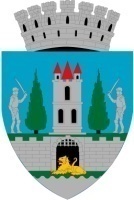 Kereskényi Gábor, primar al municipiului Satu Mare,În temeiul prevederilor art. 136, alin.(1) din O.U.G. nr. 57/2019 privind Codul Administrativ, cu modificările și completările ulterioare, inițiez proiectul de hotărâre privind actualizarea indicatorilor tehnico-economici la obiectivul de investiție Modernizare infrastructură educațională Liceul Tehnologic “Constantin Brâncuși”, proiect în susținerea căruia formulez următorul:Referat de aprobareAvând în vedere creșterile prețurilor la materialele prime în ultima perioadă, generată de impactul pandemiei cu virusul SARS COV 2, crizei de energie și a războiului Ruso-Ucrainian se impune actualizarea valorilor cuprinse în devizul general în conformitate cu prevederile OUG nr. 64/2022.	Ținând seama de prevederile art. 41, art. 44, alin. (1) din Legea nr. 273/2006 privind finanțele publice locale, cu modificările și completările ulterioare, cu referire la cheltuielile de investiții și aprobarea documentațiilor tehnico-economice ale obiectivelor de investiții,Raportat la prevederile art. 129, alin (4), lit. d) din O.U.G. 57/2019 privind Codul administrativ, cu modificările și completările ulterioare, potrivit cărora consiliul local aprobă, la propunerea primarului, documentațiile tehnico-economice pentru lucrările de investiții,Propun spre dezbatere și aprobare Consiliului Local al municipiului Satu Mare Proiectul de hotărâre privind actualizarea indicatorilor tehnico-economici la obiectivul de investiție Modernizare infrastructură educațională Liceul Tehnologic “Constantin Brâncuși”, în forma prezentată de executiv.INIŢIATOR PROIECTPRIMARKereskényi Gábor